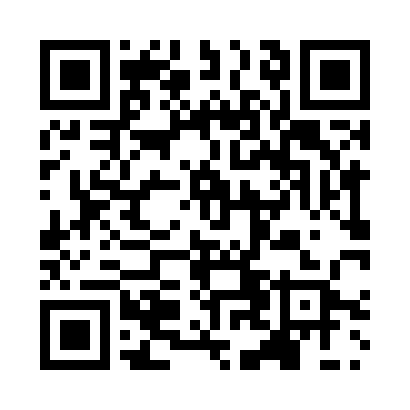 Prayer times for Everberg, BelgiumWed 1 May 2024 - Fri 31 May 2024High Latitude Method: Angle Based RulePrayer Calculation Method: Muslim World LeagueAsar Calculation Method: ShafiPrayer times provided by https://www.salahtimes.comDateDayFajrSunriseDhuhrAsrMaghribIsha1Wed3:496:151:395:419:0411:192Thu3:466:131:395:429:0511:223Fri3:436:111:395:429:0711:254Sat3:396:091:385:439:0811:285Sun3:366:081:385:449:1011:316Mon3:326:061:385:449:1211:347Tue3:286:041:385:459:1311:378Wed3:256:031:385:469:1511:409Thu3:246:011:385:469:1611:4310Fri3:235:591:385:479:1811:4511Sat3:225:581:385:479:1911:4612Sun3:225:561:385:489:2111:4713Mon3:215:551:385:489:2211:4714Tue3:205:531:385:499:2411:4815Wed3:205:521:385:509:2511:4916Thu3:195:501:385:509:2711:4917Fri3:195:491:385:519:2811:5018Sat3:185:481:385:519:2911:5119Sun3:185:461:385:529:3111:5120Mon3:175:451:385:529:3211:5221Tue3:175:441:385:539:3411:5222Wed3:165:431:385:539:3511:5323Thu3:165:421:395:549:3611:5424Fri3:165:401:395:549:3711:5425Sat3:155:391:395:559:3911:5526Sun3:155:381:395:559:4011:5527Mon3:145:371:395:569:4111:5628Tue3:145:361:395:569:4211:5729Wed3:145:351:395:579:4311:5730Thu3:145:351:395:579:4511:5831Fri3:135:341:405:589:4611:58